Year 1 WritingLesson 2 Tuesday 24th March 2020
LO: To punctuate sentences using capital letters and full stops
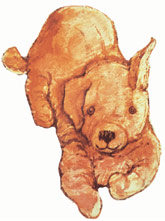 Write a description of Dogger using the words below to help you.Don’t forget to write in sentences using capital letters and full stops.How do you think he feels and smells?Stepping Stone Activity:Complete these sentences about Dogger.Dogger is a toy  ____________ .He belongs to ____________.He has light brown_______ and  floppy ___________.He feels __________.Doggerbelongs toDaveHe haslight brownfurfloppyearsglass eyesfeels softsmells